РЕКОМЕНДАЦІЇ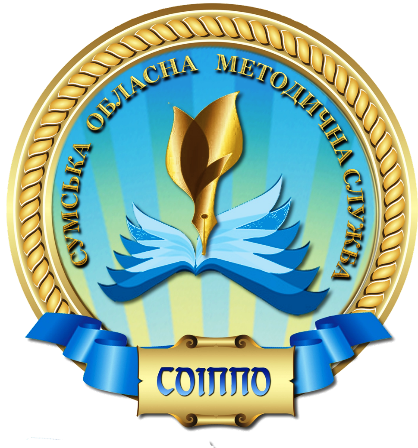 обласного методичного кейс-стаді «Ключові уміння 21-го століття»Світoві тенденції розвитку освіти характеризуються переходом від традиційної репродуктивної моделі школи до розвиваючої конструктивної моделі, орієнтованої на результат. Завдання школи – навчити учнів жити. Учень повинен розуміти необхідність постійної роботи над собою, розвитку життєвих компетентностей, ключових  умінь, посилення відповідальності за своє майбутнє, за можливість досягнення життєвого успіху. У Законі України «Про освіту» зазначено, що метою повної загальної середньої освіти є всебічний розвиток, виховання і соціалізація особистості, яка здатна до життя в суспільстві та цивілізованої взаємодії з природою, має прагнення до самовдосконалення і навчання впродовж життя, готова до свідомого життєвого вибору та самореалізації, відповідальності, трудової діяльності та громадянської активності. Досягнення цієї мети має забезпечуватися шляхом формування ключових компетентностей, необхідних кожній сучасній людині для успішної життєдіяльності: вільне володіння державною мовою, здатністю спілкуватися рідною (у разі відмінності від державної) та іноземними мовами, уміння вчитися впродовж життя, ініціативність і підприємливість, обізнаність і самовираження у сфері культури, екологічна грамотність і здорове життя, соціальна та громадянська, математична, інформаційно-цифрова компетентності, а також розуміння природничих наук і технологій. Усі згадані компетентності рівноцінно важливі та взаємопов’язані. Кожну з них учні набувають під час вивчення різних предметів на всіх рівнях освіти (початкова, базова середня, профільна середня освіта). Спільними для всіх компетентностей, відповідно до Закону України «Про освіту» є такі вміння: читати та розуміти прочитане, висловлювати власну думку усно та письмово, критично мислити, логічно обґрунтовувати позицію, творити, виявляти ініціативу, конструктивно керувати емоціями; розв’язувати проблеми, оцінювати ризики, приймати рішення, співпрацювати з іншими людьми. Умовно їх можна об’єднати в чотири основні «К»: креативність, критичне мислення, комунікація та колаборація. Нова українська школа покликана не лише давати знання, але й допомагати учням розвивати ключові життєві уміння, а саме уміння вчитися, критично мислити, розв’язувати проблеми, працювати в команді, спілкуватися, а також навчатися способам роботи з інформацією та бути креативним. Для індивідуальної траєкторії розвитку, умінь і навичок учнів, мотивування школярів отримати максимально високі результати в навчанні, бажання навчатися та не боятися помилитися, вірити у свої можливості та здібності, учитель повинен професійно вдосконалюватися та творчо зростати.З метою власної самоосвіти, підвищення методичного рівня,  усвідомлення  важливості розвитку ключових умінь в освітньому процесі, рекомендуємо вчителям курс «Ключові уміння 21-го століття», розроблений Британською Радою за підтримки Міністерства освіти і науки України, який сприятиме ефективному навчанню на уроках природничих та суспільно-гуманітарних дисциплін, умінню розв’язувати проблеми, критично мислити, спілкуватися та співпрацювати, забезпечить формування  здорового освіченого майбутнього покоління з високими моральними цінностями.Рекомендуємо вчителям предметникам:Опрацювати зміст проєкту Державного стандарту базової середньої освіти 2019 року у якому зазначено вимоги до обов’язкових   результатів навчання та компетентностей здобувачів освіти. Режим доступу:  https://nus.org.ua/news/mon-rozrobylo-novyj-derzhstandart-bazovoyi-serednoyi-osvity/Ознайомитися зі змістом типової освітньої програми «Ключові уміння 21-го століття» та скоригувати освітню діяльність під час проведення навчальних занять. Під час організації власної траєкторії підвищення фахового рівня врахувати рефлексивний, особистісно зорієнтований та процесно-орієнтований підходи (за матеріалами Британської Ради).Рефлексивний підхід – допомагає учасникам сформулювати власні цінності та переконання, обміркувати власну професійну поведінку, а також концептуалізувати, спланувати та керувати змінами у професійному середовищі.Особистісно зорієнтований підхід – залучає учасників до генерування інформації та ідей як агентів змін у власному професійному контексті.Процесно-орієнтований підхід – створює умови та сприяє опануванню самими учасниками необхідними знаннями й уміннями.Розглянути можливості проведення інтеграції змісту предметів природничо-математичного та суспільно-гуманітарного спрямування. Наприклад: історія та хімія – «Чорнобилька катастрофа», «Підприємці України, їх внесок у розвиток економіки на початку ХІХ століття», «Сахароза склад властивості застосування. Історія цукроваріння»; історія, англійська мова, курс «Громадянська освіта» – «Євроінтеграційний поступ України», «Моє місце в світі»,  «Європейський вибір України»; історія, англійська мова – «Я, моя родина, мої друзі. Подорож. Рідне місто/село», «Технічний прогрес»; історія, природознавство, екологія – «Де відбувається історія», «Людина на планеті Земля», «Проблеми забруднення природного середовища та стійкості геосистем до антропогенних навантажень».Організовувати та проводити індивідуальну роботу, роботу в парах (методи об’єднання «перемішайтесь – завмріть – об’єднайтесь у пари», «обміркуйте – об’єднайтеся в пари – обміняйтеся думками», «партнер збоку (Elbow partner)», у групах (методи об’єднання «оберіть геометричну фігуру за кольором», «зберіть пазл», «смайлик» тощо) для  досягнення  очікуваних результатів учіння, розвитку навичок спілкування, уміння висловлюватися, переконувати й вести бесіду, критично мислити.З метою підвищення ефективнсті освітнього процесу (залучення учнів до міжнародних освітніх проєктів, програм, заходів тощо) ознайомитися із діяльністю Британської Ради на офіційному сайті організації за посиланням http://www.britishcouncil.org.ua/ Методист з хімії навчально-методичного відділу координації освітньої діяльності та професійного розвитку  Сумського ОІППО					А.В. МетейкоМетодист з історії, права та предметів 					морально-духовного спрямування навчально-методичного відділу координації освітньої діяльності та професійного розвитку  Сумського ОІППО 				       О.В. Третьякова